Vila Velha-ES, _____de _______________de _______________.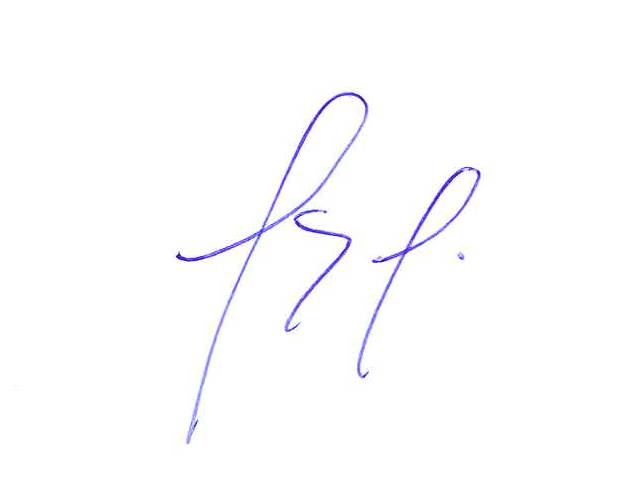 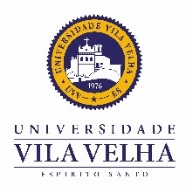 UNIVERSIDADE VILA VELHA-ESPrograma de Pós-Graduação Stricto Sensu Mestrado Profissional em Segurança PúblicaUNIVERSIDADE VILA VELHA-ESPrograma de Pós-Graduação Stricto Sensu Mestrado Profissional em Segurança PúblicaUNIVERSIDADE VILA VELHA-ESPrograma de Pós-Graduação Stricto Sensu Mestrado Profissional em Segurança Pública REQUERIMENTO DE MATRÍCULA INICIAL/REMATRICULA – SEMESTRE 2022/2 REQUERIMENTO DE MATRÍCULA INICIAL/REMATRICULA – SEMESTRE 2022/2 REQUERIMENTO DE MATRÍCULA INICIAL/REMATRICULA – SEMESTRE 2022/2Aluno (a): Aluno (a): Aluno (a): Nome completo do orientador (a):Nome completo do orientador (a):Nome completo do orientador (a):Marque a opção correspondente: (   ) Matrícula Inicial     (   ) RematrículaMarque a opção correspondente: (   ) Matrícula Inicial     (   ) RematrículaMarque a opção correspondente: (   ) Matrícula Inicial     (   ) RematrículaDISCIPLINAS OFERTADASDISCIPLINAS OFERTADASDISCIPLINAS OFERTADASDisciplinas ObrigatóriasCHCréditos(      ) Sociedade, crime e violência60h04(      ) Metodologia da Pesquisa em Segurança Pública30h02(      ) Técnicas de Pesquisa em Segurança Pública30h02Disciplinas OptativasCHCréditos(      ) Produção técnica e tecnológica em Segurança Pública30h02(      ) Tópicos I – Comando e liderança30h02(      ) Tópicos II - História Intelectual Mundial dos Estudos em Segurança30h02(      ) Metodologia do Ensino Superior30h02(      ) Enfoque Psicológico da Violência e do Crime60h04(      ) Tópicos III -Tecnopolíticas do controle social30h02(      ) Introdução à Metodologia Quantitativa: Perspectivas e Aplicações na Segurança Pública30h02(      ) Geografia do Crime, Estatística e Análise Criminal45h03(      ) Processos de acumulação social da violência na história do Espírito Santo45h03(      ) Orientação e Produção Científica30h02(      ) Prática em Docência45h03(      ) Somente realizando Pesquisa(      ) Somente realizando Pesquisa(      ) Somente realizando PesquisaObservação:Observação:Observação:Área de concentração: Segurança PúblicaÁrea de concentração: Segurança PúblicaÁrea de concentração: Segurança PúblicaLinha de Pesquisa: (    ) Perspectiva Social, Econômica e Territorial da Criminologia    (    ) Justiça, Direitos Humanos e Cidadania.Linha de Pesquisa: (    ) Perspectiva Social, Econômica e Territorial da Criminologia    (    ) Justiça, Direitos Humanos e Cidadania.Linha de Pesquisa: (    ) Perspectiva Social, Econômica e Territorial da Criminologia    (    ) Justiça, Direitos Humanos e Cidadania.Assinatura do (a) Pós Graduando (a)